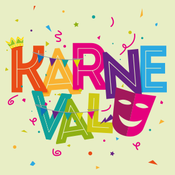        VELIKA KARNEVALSKA     POVORKA 2018.   OBRAZAC ZA PRIJAVU SUDJELOVANJA U   KARNEVALSKOJ POVORCINEDJELJA, 11. VELJAČE 2018.Naziv skupineVoditelj skupineBroj članovaTemaKontakt podaci